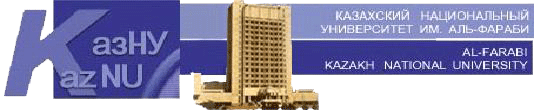 График размещения  онлайн видеоконференций на коммуникационной площадке G-GlobalКазНУ им.аль-Фараби   май, 2016 года№п/пФакультетНаименование видеоконференцийДни проведения видеоконференцийВремя проведенияПартнеры по он-лайн конференции, электронные адреса партнеров для Аудитория1Биологии и биотехнологии18 мая?2Факультете международных отношенийШакиров К.Н.306-308 аудитория (ректорат)3Высшая школа экономики и бизнесаЕрмекбаева Б.Ж.306-308 аудитория (ректорат)4Факультет географии и природопользованияСальников В.Г..306-308 аудитория (ректорат)5Факультет журналистикиМедеубеков С.Р. 306-308 аудитория (ректорат)6Юридический факультетБайдельдинов Д.Л.306-308 аудитория (ректорат)7Факультет химии и технологииДеканЗав.кафедрами19 мая 15 0026 мая 409 библиотеки аудитория (ректорат)8Факультет философии и политологииМасалимова А.Насимова Г.306-308 аудитория (ректорат)9Факультет истории, археологии и этнологииЖумадил А.306-308 аудитория (ректорат)10Факультет филологии, литературоведения и мировых языковАбдиманов О.306-308 аудитория (ректорат)11Факультет востоковеденияДжубатова Б.Н.международную научно – практическую конференцию «ЭКОНОМИЧЕСКИЙ ПОЯС НОВОГО ШЕЛКОВОГО ПУТИ»: СОТРУДНИЧЕСТВО И УСТОЙЧИВОЕ РАЗВИТИЕ СОПРЕДЕЛЬНЫХ ГОСУДАРСТВ НА ПРОСТАНСТВЕ ШЕЛКОВОГО ПУТИ» 19 мая 2016 в 10.00 - 13.00 в Научная библиотека  аль-Фараби409 Научная библиотека  аль-Фараби 12Механико-математический факультетДеканЗав кафедрами306-308 аудитория (ректорат)13Физико-технический факультетДеканЗав кафедрами306-308 аудитория (ректорат)14Медицинский факультетДеканЗав кафедрами306-308 аудитория (ректорат)15Подготовительный факультетдекан306-308 аудитория (ректорат)